		Соглашение		О принятии единообразных технических предписаний для колесных транспортных средств, предметов оборудования и частей, которые могут быть установлены и/или использованы на колесных транспортных средствах, и об условиях взаимного признания официальных утверждений, выдаваемых на основе этих предписаний*(Пересмотр 2, включающий поправки, вступившие в силу 16 октября 1995 года)		Добавление 45 − Правила № 46		Пересмотр 6 − Поправка 2Дополнение 4 к поправкам серии 04 – Дата вступления в силу: 22 июня 
2017 года		Единообразные предписания, касающиеся официального утверждения устройств непрямого обзора и автотранспортных средств в отношении установки этих устройствНастоящий документ опубликован исключительно в информационных целях. Аутентичным и юридически обязательным текстом является документ: ECE/TRANS/WP.29/2016/89.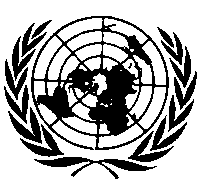 ОРГАНИЗАЦИЯ ОБЪЕДИНЕННЫХ НАЦИЙПункт 6.2.1.2 изменить следующим образом:«6.2.1.2	Если устройство непрямого обзора … то общий процесс сканирования, воспроизведения и возврата в исходное положение должен длиться в общей сложности не более 200 миллисекунд при комнатной температуре 22 ± 5 °C».E/ECE/324/Rev.1/Add.45/Rev.6/Amend.2−E/ECE/TRANS/505/Rev.1/Add.45/Rev.6/Amend.2E/ECE/324/Rev.1/Add.45/Rev.6/Amend.2−E/ECE/TRANS/505/Rev.1/Add.45/Rev.6/Amend.226 July 2017